A Mabon Rite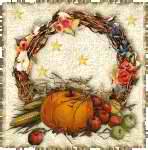 Mabon Sabbat celebrates the second of the three harvests (apples and fruit). It is also a celebration of the autumnal equinox. After this day, the dark half of the year begins in earnest. In the Wiccan spiritual metaphor, the God is dead – harvested at Lughnassadh and continues on as the Lord of Shadow and the god of the dead (don’t worry, he is reborn each year at Yule!) The Mother Goddess is rapidly aging into her Crone aspect as the life force in the ecology rapidly retreats beneath the ground to slumber during the winter months. The corn and grains have been harvested already, and now the apples and other fruit are gathered. Like Yule, Litha, and Ostara, Mabon is considered to be a “lesser” Sabbat. Practitioners new to Wicca may be initially disconcerted by references to the Wiccan God as a “god of death” or a “lord of shadow” – especially for believers who were once adherents of Abrahamic faiths like Christianity and Judaism.  Death and shadow are concepts that need not be feared, as they are every bit as necessary for the continuation of life as birth and light. It is also worth noting that “light” and “shadow” are not synonyms for “good” and “evil”. For part of the year, the Wiccan God is a god of light and for part of the year he is a god of shadow. That does not mean that the God turns “evil” in autumn. Instead, light and shadow represent a metaphor for the necessary balance in the endless cycle of life and death. Preparing Sacred Space For an outdoor ritual, the Celebrant shall stake out four torches into the ground, oriented at the appropriate compass direction to form a circle nine to eighteen feet in radius (this can be expanded for larger gatherings). The poles should be adorned with streamers or pennants of appropriate color (yellow/east, red/south, blue/west, and green/north). The Celebrant shall cleanse the area with sage smoke and sweep away miscellaneous debris and litter as needed.  A small rod of incense should be lit near each of the four poles. The altar cloth should have autumnal patterns of red, orange, yellow, and brown. Likewise, the altar cloth could display representations of apples and pears.  For an indoor ritual, the sacred space can be delineated by four large pillar candles of appropriate color. The floor/carpet should be clean. For added effect, the Celebrant could core out the middle of four apples and set appropriately colored votive candles as quarter candles. The Celebrant may ritually sweep the floor with a broom. Covenors are encouraged to wear festive autumnal colors.  Special Materials RequiredMagical working: Each participant will receive an apple. Casting the CircleThe Celebrant walks the perimeter of the circle three times, clockwise, starting in the east. In the first pass, the Celebrant uses a rod of incense. In the second pass, the Celebrant uses a small bowl of water and sea salt. With the third pass, the Celebrant employs his/her Athame.While walking the third circle, the Celebrant says: “I cast the circle with power and love / Earth below to Sky above / With shining Sun and glittering Sea / God and Goddess blessed be.”Celebrant:	“The Circle is cast!”Covenors:	“So mote it be!”Calling the QuartersThe elemental spirits and deities are called in sequence, starting from the east. Each relevant altar candle is lit after each call.Air/EastGuardian of the East, Spirit of AirIn love and thanks we invite you hereAutumn arrives with a cooling breezeIt flutters about the red and gold treesThe skies grow dark and night draws nearRustling leaves is what we hearGuardian of the East, we give thanks to theeSpirit of Air, blessed beHail and welcome!Fire/SouthGuardian of the South, Spirit of FireIn love and thanks we invite you hereThe sun is fading from our sightBut the merry bonfire makes things brightThe cookfires flame and smoke with powerAnd roasts the food that we devourGuardian of the South, we give thanks to theeSpirit of Fire, blessed beHail and welcome!Water/WestGuardian of the West, Spirit of WaterIn love and thanks we invite you hereFrom slate-grey sky the cool mists fallUpon the trees and house and hallYou replenish the lakes and streams and seasUntil the time of winter’s freezeGuardian of the West, we give thanks to theeSpirit of Water, blessed beHail and welcome!Earth/NorthGuardian of the North, Spirit of EarthIn love and thanks we invite you hereLeaves turn shades of red and goldAs days grow short and nights grow coldThe trees are heavy with apple and pearSoon to be harvested with love and careGuardian of the North, we give thanks to theeSpirit of Earth, blessed beHail and welcome!GodGod of the Harvests, Lord of ShadowIn love and thanks we invite you hereYour sacrifice for us was brave and goodYou blessed us with the gifts of foodShadow’s power grows this time of yearWith you guidance, we’ll have no fearGod of the Harvests, we give thanks to theeLord of the Shadow, blessed beHail and welcome!GoddessBeloved Crone, Giver of InsightIn love and thanks we invite you here.The flower of youth has faced nowYou regard us with a wizened browThough you change with every Turn of the WheelYour love for us we always feel.Beloved Crone, we give thanks to theeGiver of Insight, blessed beHail and welcome!A Harvest MeditationPlease make yourselves comfortable. Make sure your spine is straight and your feet are in contact with the ground. Close your eyes. Take three cleansing breaths. Breathe in… breathe out… Breathe in… Breathe out… Breathe in… Breathe out…We are leaving this place. We are travelling somewhere else. You open your eyes and are greeted with a landscape of rolling hills covered with trees in vibrant fall colors. Leaves of crimson, orange, and gold hang proudly from the branches in a celebration of autumn’s power. The sky above is blue and streaked with white, wispy clouds. The sun no longer climbs to the top of the sky, but instead shines down at an angle. You feel its warming rays on your face, but it no longer makes you sweat. The air is crisp, dry, and cool. The pleasant scent of bonfires wafts through the air. And you stand on a well-worn path that winds its way through the bright, cheerful forest. You walk down the earthen path. The ground is dry and even. You hear the scampering of squirrels and other rodents amongst the dry, brown leaves that have fallen to the ground. The relentless, buzzing sounds of insects that you remember from the height of summer has diminished to an occasional chirp. Geese fly overhead in wedge formations. Empty stalks along the trail mark where the flowers of summer have come and gone. You sense a collective preparation in the forest – that soon it will be time for the trees to sleep. All is as it should be. You feel at peace here.The path takes you to an orchard where apple trees stand. The branches are heavy with fruit ready for picking. It is the time of harvest. You walk through the copse of trees and you understand that they offer a blessing to help sustain you through the winter months ahead. Each tree offers something different. Though the trees do not speak in words, you sense their slow, deep thoughts. You align your spirit to theirs. And for this brief moment, you understand what it means to have the peace that comes from being directly connected to the Earth and Sky and the joy of measuring time in seasons instead of minutes. Silence for a time.You ask the tree for its blessing to you, and you feel its quiet, slow response. Knowing you have permission, you take an apple from a low-hanging branch. You feel the power of the tree’s blessing transfer to you.  You acknowledge the tree’s gift with gratitude.You turn away and walk back to the earthen path. We are ready to leave this place. Close your eyes. Breathe in… breathe out… breathe in… breathe out… breathe in… breathe out…When you are ready, open your eyes.Magical WorkingThe magical working shall involve each Covener inscribing a rune into an apple and giving it to another Covener as blessing for the autumn season. For rune meanings, consult the chapter on Basic Wicca at the end this book. Once all the apples have been inscribed and subsequently given to each recipient, the Celebrant seals the spell.Celebrant: “Let that with is positive, helpful, and loving be what increases during the dark half of the year. So mote it be.”Covenors: “So mote it be!”Cakes and AleIf there are two Celebrants (Priest and Priestess), the Priest shall distribute the bread/cakes and the Priestess shall distribute the cup of wine/ale/juice.  Priest or Priestess:  “The celebration of bread and wine is not unique to Wicca. Many religions in many cultures have venerated the bounty of grain and vine. Bread and wine sustain the body and bring us together as a community. In the Wiccan tradition, these gifts also bring us in communion with the God and Goddess.  And so we bring you these gifts so that we may be united with one another in spirit.”Priestess:	“With the cup, we are one.”Covenor:	“Blessed be”Priest:		“We are one people, we share one bread.”Covenor:	“Blessed be.”Releasing the QuartersThe elements and deities will be released in the opposite order in which they were invoked. The appropriate candle is snuffed after each dismissal.GoddessBeloved Crone, Giver of InsightWe give you thanks for coming hereWe thank you for your guiding powerAs the Wheel turns toward the darker hourYou give us wisdom, you give us peaceIt shall sustain through winter’s increaseBeloved Crone, we give thanks to theeGiver of Insight, blessed beHail and farewell!GodGod of the Harvests, Lord of ShadowWe give you thanks for coming hereThank you for the harvest fairApples and fruit are picked with careInto the looming night you rideYour gifts to us we receive with prideGod of the Harvests, we give thanks to theeLord of Shadow, blessed beHail and farewell!Earth/NorthGuardian of the North, Spirit of EarthWe give you thanks for coming hereReturn to the hills of red and goldAutumnal colors so bright and boldThough the harvested fields stand bleak and bareYour power remains, we’ll not despairGuardian of the North, we give thanks to theeSpirit of Earth, blessed beHail and farewell!Water/WestGuardian of the West, Spirit of WaterWe give you thanks for coming hereReturn to the lakes so deep and clearThe time of frost and ice draws nearIn quiet streams and oceans deepThe power of life you safely keepGuardian of the West, we give thanks to theeSpirit of Water, blessed beHail and farewell!Fire/SouthGuardian of the South, Spirit of FireWe give you thanks for coming hereReturn to the bonfire so brave and brightIts amber glow beats back the nightWith flaming braziers and candles tallYour bring light to house and hallGuardian of the South, we give thanks to theeSpirit of Fire, blessed beHail and farewell!Air/EastGuardian of the East, Spirit of AirWe give you thanks for coming hereReturn to swirling, darkened skyThe churning clouds impress the eyeThe winds blow a cool and mournful soundAnd tosses discarded leaves aroundGuardian of the East, we give thanks to theeSpirit of Air, blessed beHail and farewell!Releasing the CircleThe Celebrant traces the path of the circle in a counterclockwise (widdershins) direction, using a wand or Athame. Celebrant: The Circle, though open, remains unbroken. Celebrant and Coven: Merry meet, merry part, and merry meet again. Celebrant: Blessed be!